Patrick et AntoineNom au complet :Edmond HalleyNationalité : britannique Anglais  Période de temps : 1656 a 1742Découverte Comète de Halley Image de lui : 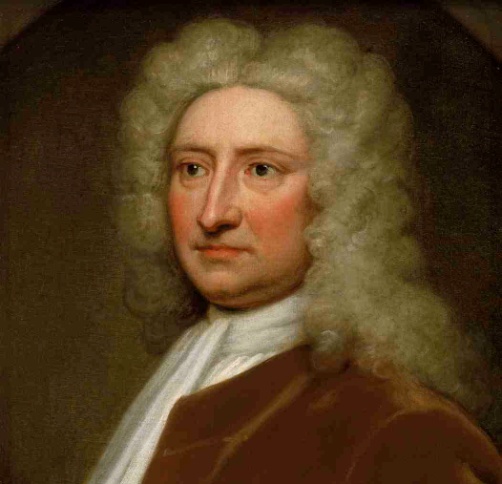 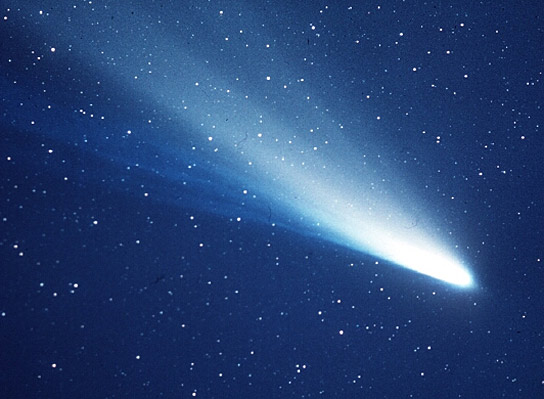 Image de sa découverte De quoi est faite une comète ? De roche et de glace Comète avant : du mauvais pré visageSa fait quoi une comète : tourne autour d’une étoile Explique sa trajectoire 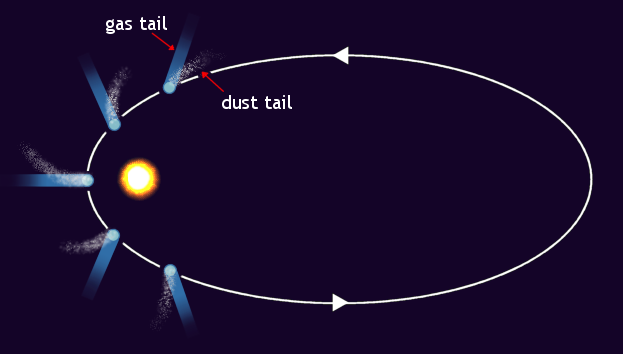 